П О С Т А Н О В Л Е Н И ЕПРАВИТЕЛЬСТВА  КАМЧАТСКОГО КРАЯ             г. Петропавловск-КамчатскийПРАВИТЕЛЬСТВО ПОСТАНОВЛЯЕТ:1. Внести в приложение к постановлению Правительства Камчатского края от 09.04.2008 № 92-П «Об утверждении Правил пользования водными объектами для плавания на маломерных судах в Камчатском крае» следующие изменения:1) часть 1.2 Правил пользования водными объектами для плавания на маломерных судах в Камчатском крае, изложить в следующей редакции:«1.2. Под маломерным судном в настоящих Правилах понимается судно, длина которого не должна превышать двадцать метров и общее количество людей на котором не должно превышать двенадцать.»;2) в пункте 2 части 2.2 слово «(осмотр)» исключить.2. Настоящее постановление вступает в силу через 10 дней после дня его официального опубликования. Губернатор Камчатского края					        В.И. ИлюхинПояснительная запискак проекту постановления Правительства Камчатского края«О внесении изменений в приложение к постановлению Правительства Камчатского края от 09.04.2008 № 92-П «Об утверждении Правил пользования водными объектами для плавания на маломерных судах в Камчатском крае»Настоящий проект постановления разработан в целях приведения отдельных положений Правил пользования водными объектами для плавания на маломерных судах в Камчатском крае, утвержденных постановлением Правительства Камчатского края от 09.04.2008 № 92-П, в соответствие с нормами Кодекса торгового мореплавания Российской Федерации и приказом МЧС России от 18.10.2012 № 608 «Об утверждении Административного регламента Министерства Российской федерации по делам гражданской обороны, чрезвычайным ситуациям и ликвидации последствий стихийных бедствий предоставления услуги по освидетельствованию маломерных судов, поднадзорных Государственной инспекции по маломерным судам Министерства Российской федерации по делам гражданской обороны, чрезвычайным ситуациям и ликвидации последствий стихийных бедствий».В связи с тем, что положения настоящего постановления Правительства Камчатского края не затрагивают права и обязанности субъектов предпринимательской, инвестиционной и иной экономической деятельности данный проект не подлежит оценке регулирующего воздействия в соответствии с постановлением Правительства Камчатского края от 06.06.2013 № 233-П «Об утверждении Порядка проведения оценки регулирующего воздействия проектов нормативных правовых актов Камчатского края и экспертизы нормативных правовых актов Камчатского края».Проект постановления 14.08.2019 года размещен на Едином портале проведения независимой антикоррупционной экспертизы и общественного обсуждения проектов нормативных правовых актов Камчатского края для проведения в срок до 23.08.2019 года независимой антикоррупционной экспертизы.Реализация настоящего постановления Правительства Камчатского края не потребует дополнительного финансирования из краевого бюджета.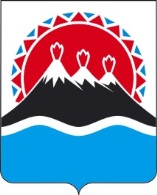 №О внесении изменений в приложение к постановлению Правительства Камчатского края 
от 09.04.2008 № 92-П «Об утверждении Правил пользования водными объектами для плавания на маломерных судах в Камчатском крае»